Додаток 1до Національного положення (стандарту) бухгалтерського обліку в державному секторі 101 «Подання фінансової звітності»Додаток 1до Національного положення (стандарту) бухгалтерського обліку в державному секторі 101 «Подання фінансової звітності»Додаток 1до Національного положення (стандарту) бухгалтерського обліку в державному секторі 101 «Подання фінансової звітності»Додаток 1до Національного положення (стандарту) бухгалтерського обліку в державному секторі 101 «Подання фінансової звітності»Додаток 1до Національного положення (стандарту) бухгалтерського обліку в державному секторі 101 «Подання фінансової звітності»КОДИКОДИКОДИКОДИДата (рік, місяць, число)Дата (рік, місяць, число)Дата (рік, місяць, число)Дата (рік, місяць, число)2023040101УстановаГоловне управління ДПС в Івано-Франківській областіГоловне управління ДПС в Івано-Франківській областіГоловне управління ДПС в Івано-Франківській областіза ЄДРПОУ43968084439680844396808443968084ТериторіяІвано-ФранківськІвано-ФранківськІвано-Франківськза КАТОТТГUA26040190010045761UA26040190010045761UA26040190010045761UA26040190010045761Організаційно-правова форма господарюванняОрган державної владиОрган державної владиОрган державної владиза КОПФГ410410410410Орган державного управлінняМіністерство фінансів УкраїниМіністерство фінансів УкраїниМіністерство фінансів Україниза КОДУ17284172841728417284Вид економічної діяльностіДержавне управління загального характеруДержавне управління загального характеруДержавне управління загального характеруза КВЕД84.1184.1184.1184.11Одиниця виміру: грнПеріодичність:  проміжнаБАЛАНСБАЛАНСБАЛАНСБАЛАНСБАЛАНСБАЛАНСБАЛАНСБАЛАНСБАЛАНСна  01  квітня 2023 рокуна  01  квітня 2023 рокуна  01  квітня 2023 рокуна  01  квітня 2023 рокуна  01  квітня 2023 рокуна  01  квітня 2023 рокуна  01  квітня 2023 рокуна  01  квітня 2023 рокуна  01  квітня 2023 рокуФорма №1-дсФорма №1-дсФорма №1-дсФорма №1-дсАКТИВАКТИВКод рядкаНа початок звітного періодуНа початок звітного періодуНа кінець звітного періодуНа кінець звітного періодуНа кінець звітного періодуНа кінець звітного періоду112334444І. НЕФІНАНСОВІ АКТИВИІ. НЕФІНАНСОВІ АКТИВИІ. НЕФІНАНСОВІ АКТИВИІ. НЕФІНАНСОВІ АКТИВИІ. НЕФІНАНСОВІ АКТИВИІ. НЕФІНАНСОВІ АКТИВИІ. НЕФІНАНСОВІ АКТИВИІ. НЕФІНАНСОВІ АКТИВИІ. НЕФІНАНСОВІ АКТИВИОсновні засоби:Основні засоби:1000111689817111689817110209297110209297110209297110209297первісна вартістьпервісна вартість1001153463247153463247153461962153461962153461962153461962зносзнос1002417734304177343043252665432526654325266543252665Інвестиційна нерухомість:Інвестиційна нерухомість:1010------первісна вартістьпервісна вартість1011------зносзнос1012------Нематеріальні активи:Нематеріальні активи:1020503375033745222452224522245222первісна вартістьпервісна вартість1021240957240957240957240957240957240957накопичена амортизаціянакопичена амортизація1022190620190620195735195735195735195735Незавершені капітальні інвестиціїНезавершені капітальні інвестиції1030127720012772001692513169251316925131692513Довгострокові біологічні активи:Довгострокові біологічні активи:1040------первісна вартістьпервісна вартість1041------накопичена амортизаціянакопичена амортизація1042------ЗапасиЗапаси1050962520962520863890863890863890863890ВиробництвоВиробництво1060------Поточні біологічні активиПоточні біологічні активи1090------Усього за розділом ІУсього за розділом І1095113979874113979874112810922112810922112810922112810922ІІ. ФІНАНСОВІ АКТИВИІІ. ФІНАНСОВІ АКТИВИІІ. ФІНАНСОВІ АКТИВИІІ. ФІНАНСОВІ АКТИВИІІ. ФІНАНСОВІ АКТИВИІІ. ФІНАНСОВІ АКТИВИІІ. ФІНАНСОВІ АКТИВИІІ. ФІНАНСОВІ АКТИВИІІ. ФІНАНСОВІ АКТИВИДовгострокова дебіторська заборгованістьДовгострокова дебіторська заборгованість1100------Довгострокові фінансові інвестиції, у тому числі:Довгострокові фінансові інвестиції, у тому числі:1110------цінні папери, крім акційцінні папери, крім акцій1111------акції та інші форми участі в капіталіакції та інші форми участі в капіталі1112------Поточна дебіторська заборгованість:Поточна дебіторська заборгованість:за розрахунками з бюджетомза розрахунками з бюджетом1120------за розрахунками за товари, роботи, послугиза розрахунками за товари, роботи, послуги1125------за наданими кредитамиза наданими кредитами1130------за виданими авансамиза виданими авансами1135636762636762----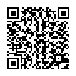 за розрахунками із соціального страхування1140--за внутрішніми розрахунками1145--інша поточна дебіторська заборгованість11503262832628Поточні фінансові інвестиції1155--Грошові кошти та їх еквіваленти  розпорядників бюджетних коштів та державних цільових фондів у:національній валюті, у тому числі в:11601914637573438касі11611742900196028казначействі1162171737377410установах банків1163--дорозі1164--іноземній валюті1165--Кошти бюджетів та інших клієнтів на:єдиному казначейському рахунку1170--рахунках в установах банків, у тому числі в:1175--національній валюті1176--іноземній валюті1177--Інші фінансові активи1180--Усього за розділом ІІ11952584027606066ІІІ. ВИТРАТИ МАЙБУТНІХ ПЕРІОДІВ1200--БАЛАНС1300116563901113416988ПАСИВКод рядкаНа початок звітного періодуНа кінець звітного періоду1234І. ВЛАСНИЙ КАПІТАЛ ТА ФІНАНСОВИЙ РЕЗУЛЬТАТІ. ВЛАСНИЙ КАПІТАЛ ТА ФІНАНСОВИЙ РЕЗУЛЬТАТІ. ВЛАСНИЙ КАПІТАЛ ТА ФІНАНСОВИЙ РЕЗУЛЬТАТІ. ВЛАСНИЙ КАПІТАЛ ТА ФІНАНСОВИЙ РЕЗУЛЬТАТВнесений капітал14005865143958650154Капітал у дооцінках14109505276595052765Фінансовий результат1420-37921838-41790450Капітал у підприємствах1430--Резерви1440--Цільове фінансування1450--Усього за розділом І1495115782366111912469II. ЗОБОВ'ЯЗАННЯII. ЗОБОВ'ЯЗАННЯII. ЗОБОВ'ЯЗАННЯII. ЗОБОВ'ЯЗАННЯДовгострокові зобов’язання:за цінними паперами1500--за кредитами1510--інші довгострокові зобов’язання1520--Поточна заборгованість за довгостроковими зобов’язаннями1530--Поточні зобов’язання:за платежами до бюджету1540--за розрахунками за товари, роботи, послуги15457815351339456за кредитами1550--за одержаними авансами1555--за розрахунками з оплати праці1560--за розрахунками із соціального страхування1565--за внутрішніми розрахунками1570-88491інші поточні зобов’язання, з них:1575-76572за цінними паперами1576--Усього за розділом ІІ15957815351504519ІІІ. ЗАБЕЗПЕЧЕННЯ1600--ІV. ДОХОДИ МАЙБУТНІХ ПЕРІОДІВ1700----БАЛАНС1800116563901113416988113416988113416988Керівник (посадова особа)Ірина СТОЛЯРИКІрина СТОЛЯРИКІрина СТОЛЯРИКІрина СТОЛЯРИКГоловний бухгалтер (спеціаліст,на якого покладено виконанняобов’язків бухгалтерської служби)Надія ПАВЛЮКНадія ПАВЛЮКНадія ПАВЛЮКНадія ПАВЛЮК202300000038678265АС  " Є-ЗВІТНІСТЬ "ст. 3 з 3ст. 3 з 3ст. 3 з 3